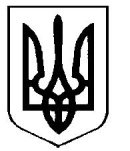 УкраїнаВерховинська селищна рада Верховинського району Івано-Франківської областівосьмого скликання двадцять третя   сесіяРІШЕННЯвід 15.12.2022 року          			                                                  с-ще Верховина№302-23/2022Про затвердження Плану діяльності з підготовки проектів регуляторних актів на 2023 рікЗ метою реалізації державної регуляторної політики, підготовки регуляторних актів  у сфері господарської діяльності Верховинської селищної ради, відповідно до статті 7 Закону України «Про засади державної регуляторної політики у сфері господарської діяльності», керуючись Законом України «Про місцеве самоврядування в Україні», селищна рада ВИРІШИЛА:1. Затвердити План діяльності з підготовки проектів регуляторних актів Верховинської селищної ради на 2023 рік (додається).2. Опублікувати рішення селищної ради у засобах масової інформації та на офіційному сайті селищної ради.3. Організацію виконання рішення покласти на начальників відділів апарату селищної ради: Василя Нагірняка (відділ соціально-економічного розвитку, інвестицій, туризму, сільського господарства та міжнародної співпраці), Любов Тонюк (відділ земельних відносин та екології), секретаря селищної ради Петра Антіпова.4. Контроль за виконанням рішення покласти на заступника селищного голови Оксану Чубатько. Селищний голова                                                        Василь МИЦКАНЮКСекретар ради                                                              Петро АНТІПОВДодатокдо рішення двадцять третьої сесії Верховинської селищної ради№302-23/2022 від 15.12.2022 рокуПлан діяльності Верховинської селищної радиз підготовки проектів регуляторних актів на 2023 рік              Секретар селищної ради                                                             Петро Антіпов№п/пВид та назва проекту регуляторного акта, юридичний супровідЦілі прийняттярегуляторного актаТермін підготовкипроектарегуляторногоактаВідповідальні за розробку проекту регуляторного акта1.Рішення селищної ради «Про встановлення ставок і пільг зі сплати земельного податку, орендної плати фізичних і юридичних осібПриведення у відповідність до норм чинного законодавства30.04.2023р.Люба Тонюк2.Рішення селищної ради «Про нормативно-грошову оцінку земель населених пунктів Верховинської селищної ради»Приведення у відповідність до норм чинного законодавства30.04.2023р.Люба Тонюк3.Рішення селищної ради «Про єдиний податокдля суб’єктів підприємницької діяльності»Приведення у відповідність до норм чинного законодавства30.04.2023р.Петро Антіпов4.Рішення селищної ради «Про податок на нерухоме майно, відмінне від земельної ділянки»Приведення у відповідність до норм чинного законодавства30.04.2023р.Петро Антіпов5.Проведення інвентаризації земель на території Верховинської селищної ради Приведення у відповідність до норм чинного законодавства30.04.2023р.Люба Тонюк6.Рішення селищної ради «Про встановлення ставок туристичного збору»Приведення у відповідність до норм чинного законодавства30.04.2023р.Василь Нагірняк